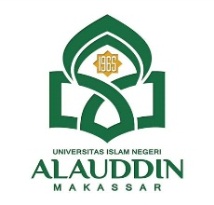 UNIVERSITAS ISLAM NEGERI (UIN) ALAUDDIN MAKASSARUNIVERSITAS ISLAM NEGERI (UIN) ALAUDDIN MAKASSARUNIVERSITAS ISLAM NEGERI (UIN) ALAUDDIN MAKASSARUNIVERSITAS ISLAM NEGERI (UIN) ALAUDDIN MAKASSARUNIVERSITAS ISLAM NEGERI (UIN) ALAUDDIN MAKASSARUNIVERSITAS ISLAM NEGERI (UIN) ALAUDDIN MAKASSARFAKULTAS EKONOMI DAN BISNIS ISLAM FAKULTAS EKONOMI DAN BISNIS ISLAM FAKULTAS EKONOMI DAN BISNIS ISLAM FAKULTAS EKONOMI DAN BISNIS ISLAM FAKULTAS EKONOMI DAN BISNIS ISLAM FAKULTAS EKONOMI DAN BISNIS ISLAM PROGRAM STUDI : MANAJEMENPROGRAM STUDI : MANAJEMENPROGRAM STUDI : MANAJEMENPROGRAM STUDI : MANAJEMENPROGRAM STUDI : MANAJEMENPROGRAM STUDI : MANAJEMENRENCANA PEMBELAJARAN SEMESTER (RPS)RENCANA PEMBELAJARAN SEMESTER (RPS)RENCANA PEMBELAJARAN SEMESTER (RPS)RENCANA PEMBELAJARAN SEMESTER (RPS)RENCANA PEMBELAJARAN SEMESTER (RPS)RENCANA PEMBELAJARAN SEMESTER (RPS)Nama Mata KuliahKode Mata KuliahKode Mata KuliahBobot (sks) Bobot (sks) Semester Tgl PenyusunanMNJ2334 MNJ2334  3 3OtorisasiNama Dosen Pengembang RPSNama Dosen Pengembang RPSKoordinator Bidang KeahlianKoordinator Bidang KeahlianKetua Program StudiKetua Program StudiOtorisasiOtorisasiTandaTanganTandaTanganTandaTanganTandaTanganTandaTanganTandaTanganOtorisasi(NamaTerang)(NamaTerang)(NamaTerang)(NamaTerang)(NamaTerang)(NamaTerang)Dosen Pengampuh MK :Nama Mata Kuliah Prasyarat :Deskripsi Singkat Mata Kuliah:Etika bisnis merupakan kajian multidisiplin. Persoalan kebijakan ekonomi dan praktik bisnis bertautan dengan berbagai issue dan kasus seperti di dalam hukum, politik, sosiologi dan teori organisasi. Tujuan mata kuliah ini adalah untuk mempersiapkan pengetahuan yang komprehensif dari prinsip dan konsep etika dan memahami bagaimana konsep tersebut diterapkan ke dalam problem etika yang terjadi di dunia bisnis dan profesi. Tujuan utama mata kuliah ini adalah: (1) mengenalkan kepada mahasiswa tentang konsep-konsep etika yang relevan bagi penyelesaian isu moral di dunia bisnis, (2) mengenalkan dan menyediakan alasan rasional dan skill analitikal yang diperlukan untuk menerapkan konsep etika dalam keputusan bisnis, (3)  mengidentifikasi isu moral yang terjadi di dunia bisnis dan profesi manajer.Etika bisnis merupakan kajian multidisiplin. Persoalan kebijakan ekonomi dan praktik bisnis bertautan dengan berbagai issue dan kasus seperti di dalam hukum, politik, sosiologi dan teori organisasi. Tujuan mata kuliah ini adalah untuk mempersiapkan pengetahuan yang komprehensif dari prinsip dan konsep etika dan memahami bagaimana konsep tersebut diterapkan ke dalam problem etika yang terjadi di dunia bisnis dan profesi. Tujuan utama mata kuliah ini adalah: (1) mengenalkan kepada mahasiswa tentang konsep-konsep etika yang relevan bagi penyelesaian isu moral di dunia bisnis, (2) mengenalkan dan menyediakan alasan rasional dan skill analitikal yang diperlukan untuk menerapkan konsep etika dalam keputusan bisnis, (3)  mengidentifikasi isu moral yang terjadi di dunia bisnis dan profesi manajer.Etika bisnis merupakan kajian multidisiplin. Persoalan kebijakan ekonomi dan praktik bisnis bertautan dengan berbagai issue dan kasus seperti di dalam hukum, politik, sosiologi dan teori organisasi. Tujuan mata kuliah ini adalah untuk mempersiapkan pengetahuan yang komprehensif dari prinsip dan konsep etika dan memahami bagaimana konsep tersebut diterapkan ke dalam problem etika yang terjadi di dunia bisnis dan profesi. Tujuan utama mata kuliah ini adalah: (1) mengenalkan kepada mahasiswa tentang konsep-konsep etika yang relevan bagi penyelesaian isu moral di dunia bisnis, (2) mengenalkan dan menyediakan alasan rasional dan skill analitikal yang diperlukan untuk menerapkan konsep etika dalam keputusan bisnis, (3)  mengidentifikasi isu moral yang terjadi di dunia bisnis dan profesi manajer.Etika bisnis merupakan kajian multidisiplin. Persoalan kebijakan ekonomi dan praktik bisnis bertautan dengan berbagai issue dan kasus seperti di dalam hukum, politik, sosiologi dan teori organisasi. Tujuan mata kuliah ini adalah untuk mempersiapkan pengetahuan yang komprehensif dari prinsip dan konsep etika dan memahami bagaimana konsep tersebut diterapkan ke dalam problem etika yang terjadi di dunia bisnis dan profesi. Tujuan utama mata kuliah ini adalah: (1) mengenalkan kepada mahasiswa tentang konsep-konsep etika yang relevan bagi penyelesaian isu moral di dunia bisnis, (2) mengenalkan dan menyediakan alasan rasional dan skill analitikal yang diperlukan untuk menerapkan konsep etika dalam keputusan bisnis, (3)  mengidentifikasi isu moral yang terjadi di dunia bisnis dan profesi manajer.Etika bisnis merupakan kajian multidisiplin. Persoalan kebijakan ekonomi dan praktik bisnis bertautan dengan berbagai issue dan kasus seperti di dalam hukum, politik, sosiologi dan teori organisasi. Tujuan mata kuliah ini adalah untuk mempersiapkan pengetahuan yang komprehensif dari prinsip dan konsep etika dan memahami bagaimana konsep tersebut diterapkan ke dalam problem etika yang terjadi di dunia bisnis dan profesi. Tujuan utama mata kuliah ini adalah: (1) mengenalkan kepada mahasiswa tentang konsep-konsep etika yang relevan bagi penyelesaian isu moral di dunia bisnis, (2) mengenalkan dan menyediakan alasan rasional dan skill analitikal yang diperlukan untuk menerapkan konsep etika dalam keputusan bisnis, (3)  mengidentifikasi isu moral yang terjadi di dunia bisnis dan profesi manajer.Etika bisnis merupakan kajian multidisiplin. Persoalan kebijakan ekonomi dan praktik bisnis bertautan dengan berbagai issue dan kasus seperti di dalam hukum, politik, sosiologi dan teori organisasi. Tujuan mata kuliah ini adalah untuk mempersiapkan pengetahuan yang komprehensif dari prinsip dan konsep etika dan memahami bagaimana konsep tersebut diterapkan ke dalam problem etika yang terjadi di dunia bisnis dan profesi. Tujuan utama mata kuliah ini adalah: (1) mengenalkan kepada mahasiswa tentang konsep-konsep etika yang relevan bagi penyelesaian isu moral di dunia bisnis, (2) mengenalkan dan menyediakan alasan rasional dan skill analitikal yang diperlukan untuk menerapkan konsep etika dalam keputusan bisnis, (3)  mengidentifikasi isu moral yang terjadi di dunia bisnis dan profesi manajer.Deskripsi Singkat Mata Kuliah:Etika bisnis merupakan kajian multidisiplin. Persoalan kebijakan ekonomi dan praktik bisnis bertautan dengan berbagai issue dan kasus seperti di dalam hukum, politik, sosiologi dan teori organisasi. Tujuan mata kuliah ini adalah untuk mempersiapkan pengetahuan yang komprehensif dari prinsip dan konsep etika dan memahami bagaimana konsep tersebut diterapkan ke dalam problem etika yang terjadi di dunia bisnis dan profesi. Tujuan utama mata kuliah ini adalah: (1) mengenalkan kepada mahasiswa tentang konsep-konsep etika yang relevan bagi penyelesaian isu moral di dunia bisnis, (2) mengenalkan dan menyediakan alasan rasional dan skill analitikal yang diperlukan untuk menerapkan konsep etika dalam keputusan bisnis, (3)  mengidentifikasi isu moral yang terjadi di dunia bisnis dan profesi manajer.Etika bisnis merupakan kajian multidisiplin. Persoalan kebijakan ekonomi dan praktik bisnis bertautan dengan berbagai issue dan kasus seperti di dalam hukum, politik, sosiologi dan teori organisasi. Tujuan mata kuliah ini adalah untuk mempersiapkan pengetahuan yang komprehensif dari prinsip dan konsep etika dan memahami bagaimana konsep tersebut diterapkan ke dalam problem etika yang terjadi di dunia bisnis dan profesi. Tujuan utama mata kuliah ini adalah: (1) mengenalkan kepada mahasiswa tentang konsep-konsep etika yang relevan bagi penyelesaian isu moral di dunia bisnis, (2) mengenalkan dan menyediakan alasan rasional dan skill analitikal yang diperlukan untuk menerapkan konsep etika dalam keputusan bisnis, (3)  mengidentifikasi isu moral yang terjadi di dunia bisnis dan profesi manajer.Etika bisnis merupakan kajian multidisiplin. Persoalan kebijakan ekonomi dan praktik bisnis bertautan dengan berbagai issue dan kasus seperti di dalam hukum, politik, sosiologi dan teori organisasi. Tujuan mata kuliah ini adalah untuk mempersiapkan pengetahuan yang komprehensif dari prinsip dan konsep etika dan memahami bagaimana konsep tersebut diterapkan ke dalam problem etika yang terjadi di dunia bisnis dan profesi. Tujuan utama mata kuliah ini adalah: (1) mengenalkan kepada mahasiswa tentang konsep-konsep etika yang relevan bagi penyelesaian isu moral di dunia bisnis, (2) mengenalkan dan menyediakan alasan rasional dan skill analitikal yang diperlukan untuk menerapkan konsep etika dalam keputusan bisnis, (3)  mengidentifikasi isu moral yang terjadi di dunia bisnis dan profesi manajer.Etika bisnis merupakan kajian multidisiplin. Persoalan kebijakan ekonomi dan praktik bisnis bertautan dengan berbagai issue dan kasus seperti di dalam hukum, politik, sosiologi dan teori organisasi. Tujuan mata kuliah ini adalah untuk mempersiapkan pengetahuan yang komprehensif dari prinsip dan konsep etika dan memahami bagaimana konsep tersebut diterapkan ke dalam problem etika yang terjadi di dunia bisnis dan profesi. Tujuan utama mata kuliah ini adalah: (1) mengenalkan kepada mahasiswa tentang konsep-konsep etika yang relevan bagi penyelesaian isu moral di dunia bisnis, (2) mengenalkan dan menyediakan alasan rasional dan skill analitikal yang diperlukan untuk menerapkan konsep etika dalam keputusan bisnis, (3)  mengidentifikasi isu moral yang terjadi di dunia bisnis dan profesi manajer.Etika bisnis merupakan kajian multidisiplin. Persoalan kebijakan ekonomi dan praktik bisnis bertautan dengan berbagai issue dan kasus seperti di dalam hukum, politik, sosiologi dan teori organisasi. Tujuan mata kuliah ini adalah untuk mempersiapkan pengetahuan yang komprehensif dari prinsip dan konsep etika dan memahami bagaimana konsep tersebut diterapkan ke dalam problem etika yang terjadi di dunia bisnis dan profesi. Tujuan utama mata kuliah ini adalah: (1) mengenalkan kepada mahasiswa tentang konsep-konsep etika yang relevan bagi penyelesaian isu moral di dunia bisnis, (2) mengenalkan dan menyediakan alasan rasional dan skill analitikal yang diperlukan untuk menerapkan konsep etika dalam keputusan bisnis, (3)  mengidentifikasi isu moral yang terjadi di dunia bisnis dan profesi manajer.Etika bisnis merupakan kajian multidisiplin. Persoalan kebijakan ekonomi dan praktik bisnis bertautan dengan berbagai issue dan kasus seperti di dalam hukum, politik, sosiologi dan teori organisasi. Tujuan mata kuliah ini adalah untuk mempersiapkan pengetahuan yang komprehensif dari prinsip dan konsep etika dan memahami bagaimana konsep tersebut diterapkan ke dalam problem etika yang terjadi di dunia bisnis dan profesi. Tujuan utama mata kuliah ini adalah: (1) mengenalkan kepada mahasiswa tentang konsep-konsep etika yang relevan bagi penyelesaian isu moral di dunia bisnis, (2) mengenalkan dan menyediakan alasan rasional dan skill analitikal yang diperlukan untuk menerapkan konsep etika dalam keputusan bisnis, (3)  mengidentifikasi isu moral yang terjadi di dunia bisnis dan profesi manajer.Capaian Pembelajaran (CP) :Capaian Pembelajaran Lulusan Program Studi (CPL-Prodi)Capaian Pembelajaran Lulusan Program Studi (CPL-Prodi)Capaian Pembelajaran Lulusan Program Studi (CPL-Prodi)Capaian Pembelajaran Lulusan Program Studi (CPL-Prodi)Capaian Pembelajaran Lulusan Program Studi (CPL-Prodi)Capaian Pembelajaran Lulusan Program Studi (CPL-Prodi)Capaian Pembelajaran (CP) :S9Menghargai keanekaragaman budaya, pandangan, kepercayaan, dan agama serta pendapat/temuan original orang lain.Menghargai keanekaragaman budaya, pandangan, kepercayaan, dan agama serta pendapat/temuan original orang lain.Menghargai keanekaragaman budaya, pandangan, kepercayaan, dan agama serta pendapat/temuan original orang lain.Menghargai keanekaragaman budaya, pandangan, kepercayaan, dan agama serta pendapat/temuan original orang lain.Menghargai keanekaragaman budaya, pandangan, kepercayaan, dan agama serta pendapat/temuan original orang lain.Capaian Pembelajaran (CP) :P3Memiliki moral, etika dan kepribadian yang baik di dalam menyelesaikan tugasnya.Memiliki moral, etika dan kepribadian yang baik di dalam menyelesaikan tugasnya.Memiliki moral, etika dan kepribadian yang baik di dalam menyelesaikan tugasnya.Memiliki moral, etika dan kepribadian yang baik di dalam menyelesaikan tugasnya.Memiliki moral, etika dan kepribadian yang baik di dalam menyelesaikan tugasnya.Capaian Pembelajaran (CP) :KU1Berperan sebagai warga negara yang bangga dan cinta tanah air serta mendukung perdamaian dunia.Berperan sebagai warga negara yang bangga dan cinta tanah air serta mendukung perdamaian dunia.Berperan sebagai warga negara yang bangga dan cinta tanah air serta mendukung perdamaian dunia.Berperan sebagai warga negara yang bangga dan cinta tanah air serta mendukung perdamaian dunia.Berperan sebagai warga negara yang bangga dan cinta tanah air serta mendukung perdamaian dunia.Capaian Pembelajaran (CP) :KU2Mampu bekerja sama dan memiliki kepekaan sosial dan kepedulian yang tinggi terhadap  masyarakat dan lingkungannya.Mampu bekerja sama dan memiliki kepekaan sosial dan kepedulian yang tinggi terhadap  masyarakat dan lingkungannya.Mampu bekerja sama dan memiliki kepekaan sosial dan kepedulian yang tinggi terhadap  masyarakat dan lingkungannya.Mampu bekerja sama dan memiliki kepekaan sosial dan kepedulian yang tinggi terhadap  masyarakat dan lingkungannya.Mampu bekerja sama dan memiliki kepekaan sosial dan kepedulian yang tinggi terhadap  masyarakat dan lingkungannya.Capaian Pembelajaran (CP) :Capaian Pembelajaran Mata Kuliah (CP-MK)Capaian Pembelajaran Mata Kuliah (CP-MK)Capaian Pembelajaran Mata Kuliah (CP-MK)Capaian Pembelajaran Mata Kuliah (CP-MK)Capaian Pembelajaran Mata Kuliah (CP-MK)Capaian Pembelajaran Mata Kuliah (CP-MK)Capaian Pembelajaran (CP) :M11. Mampu berpikir obyektif, kritis dan sistematik1. Mampu berpikir obyektif, kritis dan sistematik1. Mampu berpikir obyektif, kritis dan sistematik1. Mampu berpikir obyektif, kritis dan sistematik1. Mampu berpikir obyektif, kritis dan sistematikCapaian Pembelajaran (CP) :M22. Memiliki pemahaman konsep-konsep teoritis dalam ilmu-ilmu ekonomi, akuntansi, manajemen dan organisasi.2. Memiliki pemahaman konsep-konsep teoritis dalam ilmu-ilmu ekonomi, akuntansi, manajemen dan organisasi.2. Memiliki pemahaman konsep-konsep teoritis dalam ilmu-ilmu ekonomi, akuntansi, manajemen dan organisasi.2. Memiliki pemahaman konsep-konsep teoritis dalam ilmu-ilmu ekonomi, akuntansi, manajemen dan organisasi.2. Memiliki pemahaman konsep-konsep teoritis dalam ilmu-ilmu ekonomi, akuntansi, manajemen dan organisasi.Capaian Pembelajaran (CP) :M33. Kemampuan mengenali dan menganalisa permasalahan manajemen dan organisasi serta bisnis3. Kemampuan mengenali dan menganalisa permasalahan manajemen dan organisasi serta bisnis3. Kemampuan mengenali dan menganalisa permasalahan manajemen dan organisasi serta bisnis3. Kemampuan mengenali dan menganalisa permasalahan manajemen dan organisasi serta bisnis3. Kemampuan mengenali dan menganalisa permasalahan manajemen dan organisasi serta bisnisMedia PembelajaranSoftware Software Software HardwareHardwareHardwareMedia PembelajaranMC. Office (Word, Excel & Power Point)MC. Office (Word, Excel & Power Point)MC. Office (Word, Excel & Power Point)Laptop/PC & LCD ProjectorLaptop/PC & LCD ProjectorLaptop/PC & LCD ProjectorReferensi :Utama1. Bertens,K. (2013). Etika Bisnis. Yogyakarta: Kanisius. 2. Hartman & Desjardins. (2008). Etika Bisnis: Pengambilan Keputusan untuk  Integritas  pribadi & Tanggungjawab Sosial. Terjemahan. Jakarta: Salemba Empat. 3. Haryatmoko. (2007). Etika Komunikasi. Yogyakarta: Kanisius.4. Haryatmoko. (2013). Etika Publik: untuk Integritas Pejabat Publik dan Politisi. Jakarta.4. Haryatmoko. (2014). Etika Politik & Kekuasaa. Jakarta: Kompas.1. Bertens,K. (2013). Etika Bisnis. Yogyakarta: Kanisius. 2. Hartman & Desjardins. (2008). Etika Bisnis: Pengambilan Keputusan untuk  Integritas  pribadi & Tanggungjawab Sosial. Terjemahan. Jakarta: Salemba Empat. 3. Haryatmoko. (2007). Etika Komunikasi. Yogyakarta: Kanisius.4. Haryatmoko. (2013). Etika Publik: untuk Integritas Pejabat Publik dan Politisi. Jakarta.4. Haryatmoko. (2014). Etika Politik & Kekuasaa. Jakarta: Kompas.1. Bertens,K. (2013). Etika Bisnis. Yogyakarta: Kanisius. 2. Hartman & Desjardins. (2008). Etika Bisnis: Pengambilan Keputusan untuk  Integritas  pribadi & Tanggungjawab Sosial. Terjemahan. Jakarta: Salemba Empat. 3. Haryatmoko. (2007). Etika Komunikasi. Yogyakarta: Kanisius.4. Haryatmoko. (2013). Etika Publik: untuk Integritas Pejabat Publik dan Politisi. Jakarta.4. Haryatmoko. (2014). Etika Politik & Kekuasaa. Jakarta: Kompas.1. Bertens,K. (2013). Etika Bisnis. Yogyakarta: Kanisius. 2. Hartman & Desjardins. (2008). Etika Bisnis: Pengambilan Keputusan untuk  Integritas  pribadi & Tanggungjawab Sosial. Terjemahan. Jakarta: Salemba Empat. 3. Haryatmoko. (2007). Etika Komunikasi. Yogyakarta: Kanisius.4. Haryatmoko. (2013). Etika Publik: untuk Integritas Pejabat Publik dan Politisi. Jakarta.4. Haryatmoko. (2014). Etika Politik & Kekuasaa. Jakarta: Kompas.1. Bertens,K. (2013). Etika Bisnis. Yogyakarta: Kanisius. 2. Hartman & Desjardins. (2008). Etika Bisnis: Pengambilan Keputusan untuk  Integritas  pribadi & Tanggungjawab Sosial. Terjemahan. Jakarta: Salemba Empat. 3. Haryatmoko. (2007). Etika Komunikasi. Yogyakarta: Kanisius.4. Haryatmoko. (2013). Etika Publik: untuk Integritas Pejabat Publik dan Politisi. Jakarta.4. Haryatmoko. (2014). Etika Politik & Kekuasaa. Jakarta: Kompas.Referensi :UtamaReferensi :UtamaReferensi :Tambahan123456777Minggu keKemampuanAkhir tiap tahapan pembelajaranBahan Kajian/ Pokok BahasanMetode  PembelajaranWaktuPengalaman Belajar MahasiswaPenilaianPenilaianPenilaianMinggu keKemampuanAkhir tiap tahapan pembelajaranBahan Kajian/ Pokok BahasanMetode  PembelajaranWaktuPengalaman Belajar MahasiswaTeknikKriteria & IndikatorBobot (%)1.Mahasiswa mampu menjelaskan tentang bisnis dan etika dalamdunia modern Pendahuluan: Bisnis danEtika dalam dunia Modern.Ceramahdan Tanya Jawab3 x 50 menitDiskusi KelompokPenugasanPenyelesaiankasus1. Tugas2. KuisKebenaran dan ketepatan jawaban,Kebenaran dan ketajaman analisis2.Mahasiswa mampu memahami tentangberbagai teori etikaSekilas teori etikaCeramahdan Tanya Jawab3 x 50 menitDiskusi KelompokPenugasanPenyelesaiankasus1. Tugas2. KuisKebenaran dan ketepatan jawaban,Kebenaran dan ketajaman analisis3.Mahasiswa mampu mendeskripsikantentang etika dalamekonomi dan keadilanEkonomi dan KeadilanCeramahdan Tanya Jawab3 x 50 menitDiskusi KelompokPenugasanPenyelesaiankasus1. Tugas2. KuisKebenaran dan ketepatan jawaban,Kebenaran dan ketajaman analisis4.Mahasiswa mampumendeskripsikantentang teori liberal dansosialis sebagaiperjuangan moral.Liberalisme danSosialisme sebagaiPerjuangan Moral.  Ceramahdan Tanya Jawab3 x 50 menitDiskusi KelompokPenugasanPenyelesaiankasus1. Tugas2. KuisKebenaran dan ketepatan jawaban,Kebenaran dan ketajaman analisis5.Mahasiswa mampu mendeskripsikanmengelola perusahaansecara etis.Keuntungan sebagaiTujuan PerusahaanCeramahdan Tanya Jawab3 x 50 menitDiskusi KelompokPenugasanPenyelesaiankasus1. Tugas2. KuisKebenaran dan ketepatan jawaban,Kebenaran dan ketajaman analisis6. QUIZ7.Mahasiswa mampu menganalisis kasusetika perusahaan.Kewajiban Karyawan danPerusahaanCeramahdan Tanya Jawab3 x 50 menitDiskusiKelompokPenugasanPenyelesaiankasus1. Tugas2. KuisKebenaran dan ketepatan jawaban,Kebenaran dan ketajaman analisis9.UJIAN MID SEMESTERUJIAN MID SEMESTERUJIAN MID SEMESTERUJIAN MID SEMESTERUJIAN MID SEMESTERUJIAN MID SEMESTERUJIAN MID SEMESTERUJIAN MID SEMESTER10.Mahasiswa mampumenjelaskan tentangetika konsumenMasalah etis SeputarKonsumenCeramahdan Tanya Jawab3 x 50 menitDiskusi KelompokPenugasanPenyelesaiankasus1. Tugas2. KuisKebenaran dan ketepatan jawaban,Kebenaran dan ketajaman analisis11.Mahasiswa mampumenjelaskan tentangEtika Komunikasi.Periklanan dan EtikaCeramahdan Tanya Jawab3 x 50 menit1. Diskusi Kelompok2. Penugasan3. Penyelesaian kasus1. Tugas2. KuisKebenaran dan ketepatan jawaban,Kebenaran dan ketajaman analisis12.Mahasiswa mampu menganalisis kasustentang Etika Periklanan.Periklanan dan EtikaCeramahdan Tanya Jawab3 x 50 menitDiskusi KelompokPenugasanPenyelesaiankasus1. Tugas2. KuisKebenaran dan ketepatan jawaban,Kebenaran dan ketajaman analisis13Mahasiswa mampu menjelaskan tentangTanggungjawab SosialPerusahaanTanggung Jawab SosialPerusahaanCeramahdan Tanya Jawab3 x 50 menitDiskusi KelompokPenugasanPenyelesaiankasus1. Tugas2. KuisKebenaran dan ketepatan jawaban,Kebenaran dan ketajaman analisis14 Mahasiswa mampumenganalisis kasusberkaitan dengan etikabisnis dan lingkunganhidup  Bisnis, Lingkungan Hidup,dan EtikaCeramahdan Tanya JawabDiskusi KelompokPenugasanPenyelesaiankasus1. Tugas2. KuisKebenaran dan ketepatan jawaban,Kebenaran dan ketajaman analisis15.Mahasiswa mampu menjelaskan tentangetika bisnis InternasionalEtika dalam BisnisInternasionalCeramahdan Tanya Jawab3 x 50 menitDiskusi KelompokPenugasanPenyelesaiankasus1. Tugas2. KuisKebenaran dan ketepatan jawaban,Kebenaran dan ketajaman analisis16.UJIAN AKHIR SEMESTERUJIAN AKHIR SEMESTERUJIAN AKHIR SEMESTERUJIAN AKHIR SEMESTERUJIAN AKHIR SEMESTERUJIAN AKHIR SEMESTERUJIAN AKHIR SEMESTERUJIAN AKHIR SEMESTERBobot PenilaianBobot PenilaianAkhlak  : 10%Tugas   : 10% Kuis      : 20%UTS      : 30%UAS     : 30%Akhlak  : 10%Tugas   : 10% Kuis      : 20%UTS      : 30%UAS     : 30%Akhlak  : 10%Tugas   : 10% Kuis      : 20%UTS      : 30%UAS     : 30%Akhlak  : 10%Tugas   : 10% Kuis      : 20%UTS      : 30%UAS     : 30%Akhlak  : 10%Tugas   : 10% Kuis      : 20%UTS      : 30%UAS     : 30%Akhlak  : 10%Tugas   : 10% Kuis      : 20%UTS      : 30%UAS     : 30%Akhlak  : 10%Tugas   : 10% Kuis      : 20%UTS      : 30%UAS     : 30%